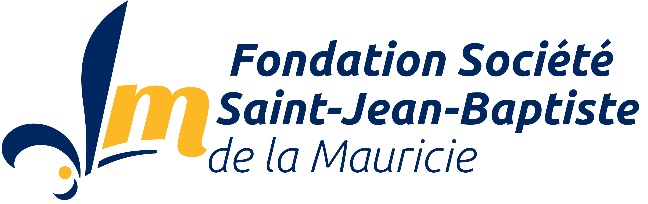 Soutien aux projets dans les écoles secondaires1 600 $ répartis selon les projets sélectionnésRENSEIGNEMENTS GÉNÉRAUX(Vous pouvez naviguer dans le formulaire à l'aide de la touche de tabulation.)Nom de l'école :	     Adresse :	     Ville :	     	Code postal :      	Téléphone :      Courriel :	     RENSEIGNEMENTS PARTICULIERSNom de la directrice ou du directeur :	     Nom de l'enseignante ou enseignant :	     Courriel de l'enseignante ou enseignant :	     PROJETTitre du projet :	     	Montant demandé :	     Nombre d’étudiants rejoints par ce projet : 	     Description du projet :En quelques mots, expliquez comment ce projet bonifie le programme pédagogique :Quels besoins ou quelles problématiques vous amènent à vouloir réaliser ce projet?Comment ce projet aidera-t-il les étudiants dans leur apprentissage de la langue française ou améliorera-t-il leur connaissance de la culture québécoise?FINANCEMENT DU PROJETNous acceptons que la bourse soit bonifiée par une librairie	OUI	NONet remise sous forme de carte-cadeau échangeable dans cette librairie		RENSEIGNEMENTS SUR LE CONCOURSPour présenter une demande à ce concours de bourse, toutes les sections de ce présent formulaire doivent être remplies. Les annexes présentant des compléments d’information sont également acceptées, mais ne peuvent se substituer au formulaire.Les critères d’admissibilité d’un projet sont les suivants : le projet doit favoriser l’apprentissage du français, le rayonnement de la culture québécoise ou de l’histoire nationale, puis être réalisé dans une ou plusieurs écoles primaires de la Mauricie.L’évaluation des projets s’appuie sur le nombre d’étudiants rejoints, la valeur ajoutée au programme pédagogique, l’impact sur l’apprentissage et les besoins auxquels le projet répond.Date limite d’inscription au concours : 30 novembreUn compte-rendu succinct et des photos devront être envoyés à la fondation après la réalisation du projet.Imprimez et postez votre formulaire à :	Fondation de la SSJB de la Mauricie	3239, rue Papineau, C.P. 1059	Trois-Rivières (Québec)  G9A 5K5ou envoyez-le par télécopieur au :	819 375-5854ou envoyez votre fichier à :	fondation@ssjbmauricie.qc.ca	FSSJB-072018Description des principales dépenses :Dépenses non-admissibles (transport, nourriture, suppléance) :Cout total de l’activitéRevenus provenant d’autres sources que la fondationMinimum nécessaire à la réalisation du projetMONTANT DE LA BOURSE DEMANDÉE À LA FONDATION